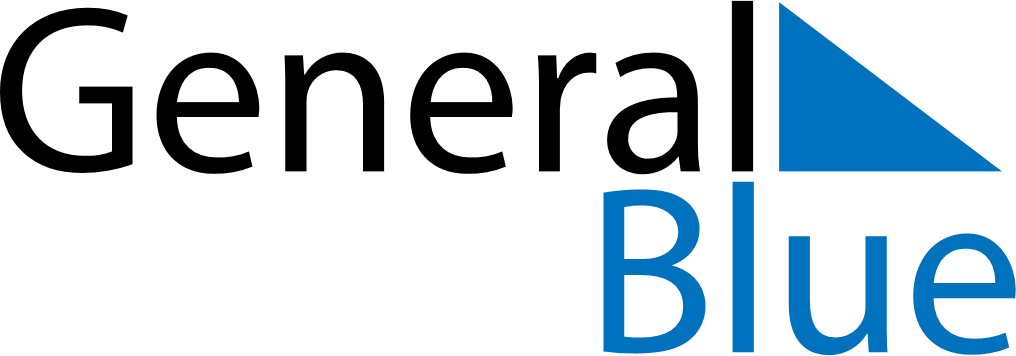 December 2026December 2026December 2026Central African RepublicCentral African RepublicSundayMondayTuesdayWednesdayThursdayFridaySaturday12345Republic Day67891011121314151617181920212223242526Christmas Day2728293031